 Regeling start schooljaar 2020-2021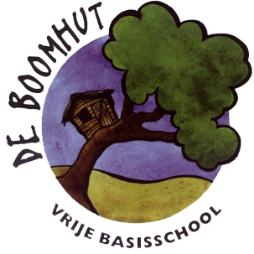 Beste ouder, leerling, kleuter,De vakantie zit er bijna op. Hopelijk hebben jullie ervan genoten en kijken jullie nu met veel enthousiasme uit naar het nieuwe schooljaar. Waarschijnlijk hebben jullie al vernomen via het nieuws dat alle kinderen in de basisschool opnieuw elke dag naar school kunnen gaan.Wij zijn in ieder geval blij dat we op dinsdag 1 september alle kinderen zullen terug zien.Met ons schoolteam hebben we de volgende beslissingen genomen i.v.m. met de opstart van het nieuwe schooljaar op 1 september. De start zal toch een beetje anders zijn .Begin schooldag : poort gaat open om 8:10 uAlle ouders komen op de speelplaats mits het dragen van een mondmasker.Kleuters komen via poortje kant Peerstraat , leerlingen lagere via het hek aan kerkplein.Je mag je kind brengen tot aan de gang van de klas.Ouders blijven  op de speelplaats staan.Om 8u25 gaat de bel.Mevrouw Marleen zal de ouders  verwelkomen en wat uitleg geven over de werking van de school en afspraken  i.v.m. corona.Kinderen blijven ondertussen in de klas bij de juf .Daarna verlaten de ouders de school.Einde schooldag om 15:25 uLeerlingen lager komen onder begeleiding  in rijen naar het hek. Als ouder mag je hen daar opwachten.De kleuters worden afgehaald aan de gang van hun klas.We vragen aan alle ouders om een mondmasker aan te doen bij het afzetten en ophalen van de kinderen.  Ook kan je  voorlopig niet in de klassen te komen. Het open onthaal gaat dus voorlopig niet door. Gelieve ook wat afstand te houden aan de schoolpoort terwijl je wacht.Voor- en naschoolse opvang / eetmaal Op 1 september is er GEEN  voorschoolse opvang, WEL naschoolse opvang.De eerste schoolweek organiseren we GEEN  warme maaltijden. Gelieve je kind zelf boterhammen mee te geven.  Je zal nog een brief meekrijgen waarop je moet aanduiden wanneer  je kind blijft eten en  wanneer je kind in de opvang zal blijven op school. We hopen op deze manier veilig te kunnen  werken.Het team van de Boomhut.